Сумська міська радаVІII СКЛИКАННЯ         СЕСІЯРІШЕННЯвід                   2023 року №             -МРм. СумиРозглянувши звернення орендаря, надані документи, відповідно до статей 12, 20, 186 Земельного кодексу України, статті 30, частини четвертої статті 23 Закону України «Про оренду землі», абзацу другого частини четвертої статті 15 Закону України «Про доступ до публічної інформації», на підставі рішення Сумської міської ради від 24 червня 2020 року № 7000-МР «Про встановлення плати за землю» (зі змінами), враховуючи рекомендації постійної комісії з питань архітектури, містобудування, регулювання земельних відносин, природокористування та екології Сумської міської ради (протокол від                        20 липня 2023 року № 65), керуючись пунктом 34 частини першої статті 26 Закону України «Про місцеве самоврядування в Україні», Сумська міська радаВИРІШИЛА:1. Затвердити проект землеустрою щодо відведення земельної ділянки при зміні її цільового призначення із земель житлової та громадської забудови; для будівництва та обслуговування адміністративних будинків, офісних будівель компаній, які займаються підприємницькою діяльністю, пов’язаною з отриманням прибутку (код виду цільового призначення – 03.10) на землі житлової та громадської забудови; для будівництва і обслуговування багатоквартирного житлового будинку з об’єктами торгово-розважальної та ринкової інфраструктури (код виду цільового призначення – 02.10), кадастровий номер 5910136600:18:012:0027, площею 0,1375 га за адресою:                  м. Суми, провулок Лікаря Зіновія Красовицького, 1 а, яка перебуває у користуванні фізичної особи-підприємця Галаєвої Наталі Олексіївни на підставі договору оренди земельної ділянки, укладеного 20 вересня 2010 року (зі змінами) (номер запису про інше речове право в Державному реєстрі речових прав на нерухоме майно: 8076264 від 13 грудня 2014 року).2. Після внесення відповідних змін стосовно цільового призначення земельної ділянки до Державного земельного кадастру внести зміни до договору оренди земельної ділянки за адресою: м. Суми, провулок Лікаря Зіновія Красовицького, 1 а, площею 0,1375 га, кадастровий номер 5910136600:18:012:0027, укладеного 20 вересня 2010 року (зі змінами) (номер запису про інше речове право в Державному реєстрі речових прав на нерухоме майно: 8076264 від 13 грудня 2014 року) з фізичною особою-підприємцем Галаєвою Наталею Олексіївною, у частині цільового та функціонального призначення земельної ділянки і орендної плати, а саме:2.1. Пункт 2.1 договору викласти в такій редакції: «Земельна ділянка за функціональним призначенням надається в оренду під будівництво багатоквартирного житлового будинку з об’єктами торгово-розважальної та ринкової інфраструктури, згідно з Класифікацією видів цільового призначення земель – 02.10 Для будівництва і обслуговування багатоквартирного житлового будинку з об’єктами торгово-розважальної та ринкової інфраструктури.»;2.2. Абзац перший розділу 3 договору викласти в такій редакції: «Орендна плата на рік становить 4,0 % від нормативної грошової оцінки землі.», відповідно змінивши положення договору, що стосуються розміру річної орендної плати.	3. Департаменту забезпечення ресурсних платежів Сумської міської ради (КЛИМЕНКО Юрій) забезпечити підготовку та укладання додаткової угоди до договору оренди земельної ділянки.Сумський міський голова					       Олександр ЛИСЕНКОВиконавець: Клименко ЮрійІніціатор розгляду питання - постійна комісія з питань архітектури, містобудування, регулювання земельних відносин, природокористування та екології Сумської міської радиПроект рішення підготовлено Департаментом забезпечення ресурсних платежів Сумської міської радиДоповідач – Клименко Юрій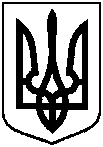 Проєктоприлюднено«__»_____________2023 р.Про затвердження проекту землеустрою щодо відведення земельної ділянки при зміні її цільового призначення та про внесення змін до договору оренди земельної ділянки, укладеного з фізичною особою-підприємцем Галаєвою Наталею Олексіївною за адресою: м. Суми, провулок Лікаря Зіновія                Красовицького, 1 а, площею 0,1375 га